Годовой календарный графикМБДОУ «Прилужский детский сад» на 2018-2019 учебный год.«Принято»На заседании педагогическогосоветаПротокол № 8 от 29.08.2018г.«Утверждено»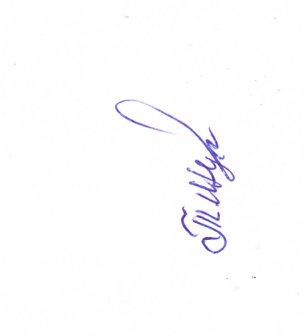 Заведующий МБДОУ                 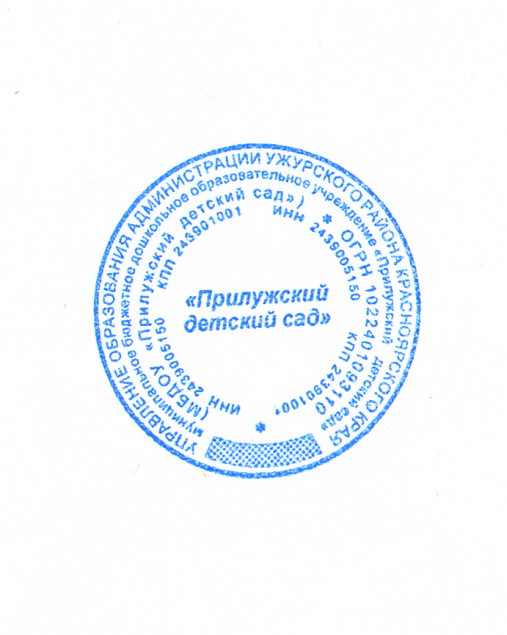 «Прилужский детский садТ.А. ЩукинаПриказ № 34/1  от 30.08.2018г.Содержание               Наименование возрастных групп               Наименование возрастных групп               Наименование возрастных групп разновозрастная группа разновозрастная группа разновозрастная группа1Сроки проведения каникул зимние – с 30.12.2018 г. – 08.01.2019 г.летние – с 01.07.2019 г. – 02.09.2019 г. зимние – с 30.12.2018 г. – 08.01.2019 г.летние – с 01.07.2019 г. – 02.09.2019 г. зимние – с 30.12.2018 г. – 08.01.2019 г.летние – с 01.07.2019 г. – 02.09.2019 г.2Начало учебного года/окончание учебного года                                       03.09.2018г.                                         31.05.2019г.                                       03.09.2018г.                                         31.05.2019г.                                       03.09.2018г.                                         31.05.2019г.3Продолжительность учебного года всего, в том числе:35 недель35 недель35 недель41 полугодие16 недель16 недель16 недель52 полугодие19 недель19 недель19 недель6Продолжительность рабочей недели5 дней (с 9 – часовым режимом работы)5 дней (с 9 – часовым режимом работы)5 дней (с 9 – часовым режимом работы)7Перечень праздников                          Сентябрь – «День знаний»                          Сентябрь – «День знаний»                          Сентябрь – «День знаний»7Перечень праздников«Веселые овощи»-развлечения.«Веселые овощи»-развлечения.«Приметы осени»7Перечень праздников                       Октябрь – «Здравствуй ,осень»                       Октябрь – «Здравствуй ,осень»                       Октябрь – «Здравствуй ,осень»7Перечень праздников«Осень, осень в гости просим»«Осень, осень в гости просим»«Осенняя прогулка» -экскурсия7Перечень праздников                          Ноябрь – «День матери»                          Ноябрь – «День матери»                          Ноябрь – «День матери»7Перечень праздников«Здоровье дарит Айболит»«Здоровье дарит Айболит»«Здоровье дарит Айболит»7Перечень праздников                    Декабрь – «Новогодние праздники», «В гостях у сказки»                    Декабрь – «Новогодние праздники», «В гостях у сказки»                    Декабрь – «Новогодние праздники», «В гостях у сказки»7Перечень праздников                                       Январь                                       Январь                                       Январь7Перечень праздников«Зимние забавы»«Зимние забавы»«Зимушка, зима»7Перечень праздников                      Февраль – «День защитника отечества»                           «Русские посиделки»                      Февраль – «День защитника отечества»                           «Русские посиделки»                      Февраль – «День защитника отечества»                           «Русские посиделки»7Перечень праздников                  Март – «8 марта», «Масленица».                  Март – «8 марта», «Масленица».                  Март – «8 марта», «Масленица».7Перечень праздниковАпрель  Апрель  7Перечень праздников«Путешествие в страну Безопасности»«День земли» - викторина«День земли» - викторина7Перечень праздников                               Май - «День победы»                               Май - «День победы»                               Май - «День победы»7Перечень праздников «Семейные веселые старты» «Семейные веселые старты»Выпускной «До свидания детский сад»8- мониторинг достижения воспитанниками планируемых результатов освоения основной общеобразовательной программы дошкольного образованияс 14.09.2018 г. по 28.09.2018 г.                         с 12.04.2019 г. по 30.04.2019 г.                                         с 14.09.2018 г. по 28.09.2018 г.                         с 12.04.2019 г. по 30.04.2019 г.                                         с 14.09.2018 г. по 28.09.2018 г.                         с 12.04.2019 г. по 30.04.2019 г.                                         9Период проведения родительских собранийс 14.09.2018 г. по 20.09.2018 г.;                         с 10.05.2019 г. по 24.05.2019 г.с 14.09.2018 г. по 20.09.2018 г.;                         с 10.05.2019 г. по 24.05.2019 г.с 14.09.2018 г. по 20.09.2018 г.;                         с 10.05.2019 г. по 24.05.2019 г.10Праздничные дни02.11.2018 г., 04.11.2018 г.,       с 30.12.2018г. по 08.01.2019 г.23.02.2019г – 25.02.2019г;       08.03.2019-10.03.2019 г;01.05.2019,03-05.05.2019г.02.11.2018 г., 04.11.2018 г.,       с 30.12.2018г. по 08.01.2019 г.23.02.2019г – 25.02.2019г;       08.03.2019-10.03.2019 г;01.05.2019,03-05.05.2019г.02.11.2018 г., 04.11.2018 г.,       с 30.12.2018г. по 08.01.2019 г.23.02.2019г – 25.02.2019г;       08.03.2019-10.03.2019 г;01.05.2019,03-05.05.2019г.11Работа в летний периодЗакрывается на летний период и  ремонт с 01.07.2019 г. по 30.08.2019 г.Функционирует в обычном режиме с 02.09.2019 г.Закрывается на летний период и  ремонт с 01.07.2019 г. по 30.08.2019 г.Функционирует в обычном режиме с 02.09.2019 г.Закрывается на летний период и  ремонт с 01.07.2019 г. по 30.08.2019 г.Функционирует в обычном режиме с 02.09.2019 г.